.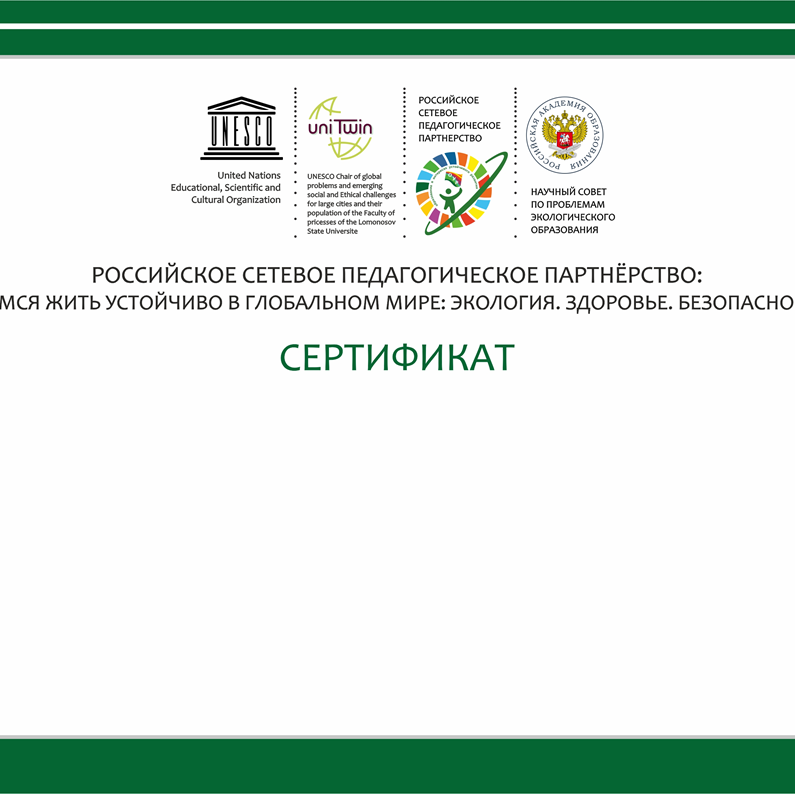 ПротоколМежрегионального конкурса для детей, подростков и молодежи «Наследие России: осенний экологический календарь»4.12.2023 г.В Конкурсе приняли участие 149 обучающихся: г. Томск: ДОО №№ 6, 39, 53, 54, 56, 60, 63, 88, 94, 96, 102, 133, МАОУ СОШ №11, им. В.И. Смирнова; МБОУ СОШ № 49; Томский район: МБОУ «НОШ мкр «ЮЖНЫЕ ВОРОТА», МБДОУ «Детский сад с. Кафтанчиково», МБДОУ «Детский сад КВ п. Молодежный»; Иркутская область: СОШ №29 р.п. Чунский, МБДОУ №12 «Брусничка», г. Усть-Илимск МБОУ, МБДОУ «ДСОВ № 76» г. Братск; Рязанская область, г. Рязань, МБОУ «Школа № 59»; Московская область: МБОУ СОШ № 20 ГОЩ СП Детский сад № 35 «Родничок», МАОУ СОШ № 16 ГОЩ, МАОУ Медвежье-Озёрская СОШ № 19 имени Героя Российской Федерации О.Г. Ильина ГОЩ; Свердловская область: МБДОУ – детский сад № 77, МБДОУ- детский сад № 451, г. Екатеринбург; Новосибирская область: НГУЭУ,                            г. Новосибирск; Республика Саха (Якутия): МДОУ «Цветик-семицветик», Нерюнгринский район, п. Беркакит.     № п/ пФамилия, имя ребенкаНазвание работыНаименование образовательной организации (сокращенное), регион, населенный пункт (город, поселок и т.п.)ФИО сопровождающего педагога/преподавателя (при наличии)РезультатДенисова Виктория«Берегите свет»МАДОУ № 6, г. ТомскПроневич Светлана Саитовна1 местоАболенцева Арина«Ежик на тихой охоте»МАДОУ № 6, г. ТомскПроневич Светлана Саитовна2 местоСлободянюк Валентина«Перелетные птицы»,МАДОУ № 6, г. ТомскГригорьева Наталья Владимировна1 местоКюрча Ульяна«Котик»МАДОУ № 6, г. ТомскГригорьева Наталья Владимировна3 местоМиньков Слава«Зимородок, птичка-невеличка»МАОУ СОШ №11, им. В.И. Смирнова, г. ТомскШеина Ольга Владимировна1 местоБгавин ДимаМеждународный День Черного моря МАОУ СОШ №11, им. В.И. Смирнова, г. ТомскШеина Ольга Владимировна1 местоШамсова ИдигулДень черного котаМБДОУ № 12 «Брусничка», г. Усть-ИлимскЧернецкая Елена Валерьевна 1 местоЧерных ВячеславМеждународный день домашнихМБДОУ № 12 «Брусничка», г. Усть-ИлимскЧернецкая Елена Валерьевна 2 местоКаюденко ТаисияМеждународный день домашнихМБДОУ № 12 «Брусничка», г. Усть-ИлимскСавушкина Александра Алексеевна1 местоНиколаичев МиронМеждународный день Черного моряМБДОУ № 12 «Брусничка», г. Усть-ИлимскПолякова Людмила Михайловна2 местоЛола ЕсенияВсемирный день здорового питанияМБДОУ № 12 «Брусничка», г. Усть-ИлимскКрохина Нина Владимировна3 местоГунина АлександраДень моржаМБДОУ № 12 «Брусничка», г. Усть-ИлимскАнкудинова Яна Алексеевна2 местоФатьянова Стефания«И снова лето!»МАОУ СОШ №16,  ГОЩНикологорская Наталья Васильевна3 местоБунина Анастасия«Мои морские закаты»МАОУ Медвежье-Озёрская СОШ №19 имени Героя  Российской Федерации О.Г. Ильина ГОЩФатьянова Лилия Александровна1 местоГерасимова Маргарита«Осеннее золото Уральских гор»МАОУ Медвежье-Озёрская СОШ №19 имени Героя  Российской Федерации О.Г. Ильина ГОЩФатьянова Лилия Александровна1 местоАсадулина  Эмилия4 октября - Всемирный день защиты животныхМБОУ СОШ № 20 ГОЩ, СП Детский сад № 35 «Родничок»Багрова Татьяна АнатольевнаПирожкова Татьяна Александровна3 местоШибанова Яна « 22 сентября-Всемирный день защиты слонов»МБОУ СОШ № 29 р.п. ЧунскийМухамедзянова Светлана Васильевна1 местоТоптун Сергей «У КАЖДОГО СВОЙ ДОМ»МАУО гимназия № 29, г. ТомскОрлова Наталья Андреевна1 местоДуб Амелия«Чёрный кот»МАДОУ № 39, г. ТомскРевина Елена Валерьевна2 местоДенисенко Лариса«Птицы на дереве»МАДОУ № 39, г. ТомскЧалкина Ольга Александровна3 местоЗахарова Мария«Носорог»МАДОУ № 39, г. ТомскБерезовская Анна Сергеевна3 местоПанкин Игнат«Морские обитатели»МАДОУ № 39, г. ТомскАстапенко Ульяна Сергеевна1 местоПосивенко Екатерина«Синичкин день»МАДОУ № 39, г. ТомскТолстолуцкая Татьяна Александровна1 местоТокарев Александр«Мой любимый кот Рыжик»МАДОУ № 39, г. ТомскСоколенко Татьяна Владимировна3 местоПохил Дарья«Кот играет с клубочками»МАДОУ № 39, г. ТомскПанфилова Анжела Николаевна3 местоБеляев Роман«Черныш»МАДОУ № 39, г. ТомскКаминская Елена Николаевна1 местоБауров Глеб«Любимый котейка»МАДОУ № 39, г. ТомскКаминская Елена Николаевна1 местоЯковлев Юрий«Рыжик»МАДОУ № 39, г. ТомскКарташова Елена Владимировна1 местоХорикова Вероника«Друзья»МАДОУ № 39, г. ТомскИванова Ольга Валерьевна2 местоСмышляева Елена«Мой кот Дыма»МАДОУ № 39, г. ТомскРайзик Ирина Викторовна2 местоБелополова ЕкатеринаВидеоролик «Спасём наш дом вместе»МБОУ СОШ № 49, г. ТомскГармашова Юлия Львовна1 местоКрюков ЛевПрезентация «Синичкин день»МАДОУ № 53, г. ТомскВишняк Наталия МихайловнаКузнецова АнастасияВладимировнаЧернова Людмила Марксовна2 местоСелин АртёмПрезентация «Синичкин день»МАДОУ № 53, г. ТомскВишняк Наталия МихайловнаКузнецова АнастасияВладимировнаЧернова Людмила Марксовна2 местоСунгатулин АтёмПрезентация «Синичкин день»МАДОУ № 53, г. ТомскВишняк Наталия МихайловнаКузнецова АнастасияВладимировнаЧернова Людмила Марксовна2 местоВолков Максим«Российские дни леса»МАДОУ № 54, г. ТомскФедякшина Елена Михайловна1 местоКарнаева Полина«Осенний экологический календарь»МАДОУ № 54, г. ТомскЛобазнова Екатерина Сергеевна3 местоШилова София«День чёрного кота»МАДОУ № 54, г. ТомскПопенко Наталья Александровна3 местоБогданов Алексей«День чёрного кота»МАДОУ № 54, г. ТомскПопенко Наталья Александровна2 местоЛабадзе Тамара«День моржа»МАДОУ № 54, г. ТомскЕловикова Дарья Александровна3 местоМоисеева Арина«Синичкин день»МАДОУ № 54, г. ТомскПавлова Надежда Михайловна2 местоКирсанова Аня«День чёрного кота»МАДОУ № 54, г. ТомскКарнаева Ольга Александровна3 местоРузиев Иброхим«Всемирный день водорослей»МАДОУ № 54, г. ТомскКарнаева Ольга Александровна3 местоДавыдова Майя«Всемирный день охраны мест обитания»МАДОУ № 54, г. ТомскБерезовская Наталья Александровна2 местоМаковецкая Алёна«Синичкин день»МАДОУ № 54, г. ТомскБеркутова Анжелика Николаевна2 местоТрухина Алиса«День чёрного кота»МАДОУ № 54, г. ТомскДрамарецкая Антонина Александровна3 местоПокровский Михаил«День рыболовства»МАДОУ № 54, г. ТомскБуклова Юлия Васильевна2 местоКотырло Василиса«День моржа»МАДОУ № 54, г. ТомскБуклова Юлия Васильевна2 местоКарташова Катя«Всемирный союз охраны природы!»МАДОУ № 54, г. ТомскИгнатова Юлия Юрьевна1 местоДавыдова Майя«Всемирный день водорослей»МАДОУ № 54, г. ТомскБерезовская Наталья Александровна3 местоКоростелёв Савелий«Всемирный день здорового питания»МАДОУ № 54, г. ТомскУрюпина Рузана Муаедовна3 местоГоворухина Василиса«День амурского тигра»МАДОУ № 54, г. ТомскДрамарецкая Антонина Александровна3 местоРабина София «Синичкин день»МАДОУ № 56, г. ТомскЛунько Надежда Николаевна2 местоКузнечикова Елизавета«Синичкин день»МАДОУ № 56, г. ТомскШергина Ксения Васильевна1 местоКуринский Александр«Кормушка для пташек»МАДОУ № 56, г. ТомскШергина Ксения Васильевна2 местоЛееман Дмитрий«Столовая для зимующих птиц»МАДОУ № 56, г. ТомскШергина Ксения Васильевна2 местоКолотовкин Максим«Здоровье планеты в наших руках»МАДОУ № 56, г. ТомскМоскаленко Наталия Юрьевна1 местоЧухарева Алёна«Синичка – Невеличка»МАДОУ № 56, г. ТомскМоскаленко Наталия Юрьевна1 местоЛапшина Валерия «Маленькая семейка»МАДОУ № 56, г. ТомскКазанцева Валентина Викторовна3 местоВороненкова Анна«Кроличья поляна»МБОУ «Школа № 59», г. РязаньЕрикова Мария Олеговна2 местоЛошкарев Станислав«Белый тигр»МБОУ «Школа № 59», г. РязаньМойсеюк Екатерина Михайловна1 местоИвина Александра«Снежный король – барс»МБОУ «Школа № 59», г. РязаньЕрикова Мария Олеговна2 местоХоденева Варвара«Синичкино гнездо»МБОУ «Школа № 59», г. РязаньЕрикова Мария Олеговна1 местоМатвеева Мирослава«А давайте без фаст-фуда!»МБОУ «Школа № 59», г. РязаньМойсеюк Екатерина Михайловна3 местоКокорев Илья «Великий Байкал»МБОУ «Школа № 59», г. РязаньМыськина Елена Александровна 2 местоКобешева Светлана «Синичкин календарь»МБОУ «Школа № 59», г. РязаньКрасавцева Татьяна Викторовна 1 местоСамылкина Валентина «День ленивца»МБОУ «Школа № 59», г. РязаньСамошина Людмила Анатольевна1 местоСамылкина Валентина «День Черного моря»МБОУ «Школа № 59», г. РязаньСамошина Людмила Анатольевна1 местоКузнецова Виктория «День ленивца»МБОУ «Школа № 59», г. РязаньКузнецова Елена Александровна2 местоСазонова ВасилинаМоржи на прогулкеМБОУ «Школа № 59», г. РязаньХамова Елена Викторовна1 местоСазонова ВасилинаЖизнь в лесуМБОУ «Школа № 59», г. РязаньХамова Елена Викторовна1 место3 класс АНаши любимые питомцыМБОУ «Школа № 59», г. РязаньГаньшина Юлия Владимировна2 местоДрыгант Юлия Мы. ПервыеМБОУ «Школа № 59», г. РязаньНовикова Елена Вячеславовна1 местоИльичева МирославаЗдравствуй, осеньМБОУ «Школа № 59», г. РязаньНовикова Елена Вячеславовна1 местоКабанов Артём Всемирный день защиты слоновМБОУ «Школа № 59», г. РязаньУспенская Елена Александровна3 местоДорохова Юлия«Байкальский маленький белёк»МАДОУ № 60, г. ТомскПотыльцина Вероника Александровна3 местоСорокин Гордей«Журавушка»МАДОУ № 60, г. ТомскЛаврентьева Елена Викторовна1 местоШипицин Кирилл  «Всемирный день рыболовства»МАДОУ № 63, г. ТомскШкуратова Светлана ВладимировнаТолкмит Наталья Ивановна1 местоШипицин Илья «Всемирный день рыболовства»МАДОУ № 63, г. ТомскШкуратова Светлана ВладимировнаТолкмит Наталья Ивановна1 местоЛазарев Арсений «Мистер Кролик»МАДОУ № 63, г. ТомскШкуратова Светлана ВладимировнаТолкмит Наталья Ивановна1 местоМаслова Алла «Синичка - невеличка»МАДОУ № 63, г. ТомскШкуратова Светлана ВладимировнаТолкмит Наталья Ивановна2 местоМаняшин Михаил «Всемирный День чистоты»МАДОУ № 63, г. ТомскМальцева Татьяна Юрьевна1 местоБурнина Анастасия «Белый добрый кот ищет друзей»МБДОУ «ДСОВ №76», г. БратскЖевлакова Ольга Сергеевна3 местоСазончик Ульяна«Вот оно какое море! Разноцветно-голубое!»МБДОУ «ДСОВ №76», г. БратскСвердлова Елена Борисовна2 местоГапоненко Артём«День Байкала»МБДОУ «ДСОВ №76», г. БратскТомко Наталья Юрьевна2 местоГоленкова Яна«День Байкала»МБДОУ «ДСОВ №76», г. БратскГрицик Ольга Анатольевна 2 местоПопков Егор«Синичкин день»МБДОУ «ДСОВ №76», г. БратскЛютинго Ольга Викторовна1 местоПопова Ксения«Морж плавает на льдине»МБДОУ «ДСОВ №76», г. БратскГапоненко Надежда Николаевна2 местоКузнецов Сергей «Встреча чёрного кота и божьей коровки»МБДОУ «ДСОВ №76», г. БратскСазончик Ирина Владимировна2 местоМурин Виктор«Красота чёрного моря»МБДОУ «ДСОВ №76», г. БратскПетренко Светлана Юрьевна3 местоМарков Иван «Синичкино утро»МБДОУ «ДСОВ №76», г. БратскАндреева Ольга Владимировна2 местоВахрушева Ева «Синичка невеличка»МБДОУ «ДСОВ №76», г. БратскАндреева Ольга Владимировна2 местоЛихолетова Кира«Синичка на веточке»МБДОУ «ДСОВ №76», г. БратскАндреева Ольга Владимировна2 местоСелезнев Артем «Подружка синичка»МБДОУ «ДСОВ №76», г. БратскАндреева Ольга Владимировна2 местоАкулич Артем«Веселая компания»МБДОУ «ДСОВ №76», г. БратскАксарина Татьяна Максимовна1 местоОльховая Ева«Синичкин обед»МБДОУ «ДСОВ №76», г. БратскАксарина Татьяна Максимовна1 местоМамон София«Синичка с рябиной»МБДОУ «ДСОВ №76», г. БратскАксарина Татьяна Максимовна2 местоПопова Ева«Снегирь у кормушки»МБДОУ – детский сад № 77, г. ЕкатеринбургФарафонова Марина Михайловна1 местоАнанян Эдгар«Берегите слонов» МБДОУ – детский сад № 77, г. ЕкатеринбургМироненко Тамара Владимировна1 местоМалахов Юра«Мой любимый черный кот»МБДОУ – детский сад № 77, г. ЕкатеринбургКазанцева Надежда Сергеевна1 местоЗагребина Валерия“Хозяин тайги”МАДОУ ЦРР – детский сад № 83,  г. ТомскКолесникова Мария Михайловна2 местоКурбаленко АннаМАДОУ ЦРР – детский сад № 83,  г. ТомскКолесникова Мария Михайловна2 местоФрик Ольга“Невеличка птичка – синичка, а свой праздник  помнит”МАДОУ ЦРР – детский сад № 83,  г. ТомскКолесникова Мария Михайловна2 местоКузнецов Артём“Домик лесника”МАДОУ ЦРР – детский сад № 83,  г. ТомскКолесникова Мария Михайловна2 местоЯкубович Андрей“Лесник”МАДОУ ЦРР – детский сад № 83,  г. ТомскКолесникова Мария Михайловна1 местоНаумов Дмитрий“Зимний Байкал”МАДОУ ЦРР – детский сад № 83,  г. ТомскКолесникова Мария Михайловна2 местоЗахарова Таисия«Мой котик»МАДОУ ЦРР – детский сад № 83,  г. ТомскКузнецова Александра Владимировна1 местоЕвстигнеев Артём«Мой пёсик»МАДОУ ЦРР – детский сад № 83,  г. ТомскЮдакова Ольга Геннадьевна3 местоЖидкова АлисаСиничкин деньМАДОУ № 88, г. ТомскМалкова Елена Владимировна2 местоЛуговый ВячеславДень черного котаМАДОУ № 88, г. ТомскМуза Анастасия Александровна3 местоБогданова ТаисияДень черного котаМАДОУ № 88, г. ТомскМихнева Татьяна Александровна3 местоЛузин ДенисВсемирный день рыболовстваМАДОУ № 88, г. ТомскЛузина Ирина Николаевна2 местоПухачев ИванМеждународный день кроликовМАДОУ № 88, г. ТомскВласова Анастасия Васильевна1 местоЧепурнов МаркСиничкин деньМАДОУ № 88, г. ТомскПестерникова Елена Сергеевна2 местоНурмухаметов Руслан«Любимый кот Рыжик»МАДОУ № 94, г. ТомскВагина Татьяна Сергеевна3 местоКолянова ВераСерый-пушистыйМАДОУ № 96, г. ТомскЖищенко Ольга Владимировна3 местоЕремина СофияОсеннее чудо: как вырастить бабочку в домашних условияхМАДОУ № 96, г. ТомскВолохова Ольга Владимировна1 местоПерепёлкина Аксиния“Совушка”МАДОУ № 102, г. ТомскПронькина Светлана АнатольевнаГребенщикова Ирина Сергеевна2 местоЛукашова Мария«Мир животных»МАДОУ № 133, г. ТомскАсынгареева М.Р.3 местоКвачев Владимир«Синичкин календарь»МАДОУ № 133, г. ТомскСтариченко И.В.2 местоИванов Богдан«Чёрный кот»МАДОУ № 133, г. ТомскНовоселова Ж.Г.3 местоДемидов Алексей«Ёжик»МАДОУ № 133, г. ТомскВольхина Т.В.1 местоКухоренко Иван«Серый кролик»МАДОУ № 133, г. ТомскВайс О.В.3 местоКорняков Слава«Амурский тигр»МАДОУ № 133, г. ТомскНовикова Л.А.2 местоЛисютина Мирослава«Синичкин день»МАДОУ № 133, г. ТомскМалышева А.М.3 местоБачилова Маргарита«День черного кота»МАДОУ № 133, г. ТомскЛомовицкая И.И.2 местоБолотова Анна«День амурского тигра»МАДОУ № 133, г. ТомскРудь Г.И.3 местоБородихина ЕкатеринаМеждународный День кроликов»МБДОУ «Детский сад с.Кафтанчиково»Гуляева Анастасия Борисовна3 местоДенисова Арина«Всемирный день рек» МБДОУ «Детский сад с.Кафтанчиково»Гуляева Анастасия Борисовна3 местоЛомакина КсенияСиничкин ДеньМБДОУ «Детский сад с.Кафтанчиково»Гуляева Анастасия Борисовна2 местоГребеньков ЛеонидЛенивецМБОУ «НОШ мкр. «ЮЖНЫЕ ВОРОТА» Березовская Наталья Игоревна1 местоГорелов НикитаМорж на льдинеМБОУ «НОШ мкр. «ЮЖНЫЕ ВОРОТА» Каткова Ирина Петровна3 местоЦвигун ДарьяРазвитие толерантности учащихся в ходе образовательного процессаФГБОУ ВО «НГУЭУ», г. Новосибирск Атаманова Галина Ивановна2 местоКончакова АнастасияРазвитие толерантности учащихся в ходе образовательного процессаФГБОУ ВО «НГУЭУ», г. Новосибирск Атаманова Галина Ивановна2 местоИващенко Дарья Владимировна28 октября - День изменений к лучшемуФГБОУ ВО «НГУЭУ», г. Новосибирск Атаманова Галина Ивановна1 местоЖлудова Софья Павловна«30 ноября - Международный день домашних животных»ФГБОУ ВО «НГУЭУ», г. Новосибирск Атаманова Галина Ивановна3 местоСкудин Павел Сергеевич«30 ноября - Международный день домашних животных»ФГБОУ ВО «НГУЭУ», г. Новосибирск Атаманова Галина Ивановна2 местоВасенко Кристина Всемирный день науки, презентацияФГБОУ ВО «НГУЭУ», г. Новосибирск Атаманова Галина Ивановна1 местоКрицкая МиленаВсемирный день науки, презентацияФГБОУ ВО «НГУЭУ», г. Новосибирск Атаманова Галина Ивановна1 местоТкачев Кирилл«Берегите синиц!»МБДОУ «Детский сад КВ п. Молодежный» Епифанова Алла Николаевна1 местоПанькина УльянаВсемирный день моряМДОУ «Цветик-семицветик», Республика Саха (Якутия), Нерюнгринский район, п.БеркакитМитюкова Елена Александровна3 местоБе КаринаВсемирный союз охраны природыМДОУ «Цветик-семицветик», Республика Саха (Якутия), Нерюнгринский район, п.БеркакитКретинина Татьяна Михайловна2 местоКараваева АлёнаВсемирный союз охраны природыМДОУ «Цветик-семицветик», Республика Саха (Якутия), Нерюнгринский район, п.БеркакитКретинина Татьяна Михайловна3 местоЗекирьяев Александр Всемирный день здорового питанияМДОУ «Цветик-семицветик», Республика Саха (Якутия), Нерюнгринский район, п.БеркакитКретинина Татьяна Михайловна3 местоВолодина ЕкатеринаВсемирный день защиты животныхМДОУ «Цветик-семицветик», Республика Саха (Якутия), Нерюнгринский район, п.БеркакитЮркова Кристина Андреевна3 местоСулаймонова ЗаринаСиничкин деньМДОУ «Цветик-семицветик», Республика Саха (Якутия), Нерюнгринский район, п.БеркакитЮркова Кристина Андреевна2 местоАмарфий ДмитрийОчистим планету от мусораМДОУ «Цветик-семицветик», Республика Саха (Якутия), Нерюнгринский район, п.БеркакитЮркова Кристина Андреевна1 местоСтепанов РоманДень черного котаМДОУ «Цветик-семицветик», Республика Саха (Якутия), Нерюнгринский район, п.БеркакитДимова Юлия Владимировна2 местоЧернова СофияСиничкин деньМДОУ «Цветик-семицветик», Республика Саха (Якутия), Нерюнгринский район, п.БеркакитДимова Юлия Владимировна3 местоШкарендина МаргаритаВсемирный день рекМБДОУ-детский сад № 451, г. ЕкатеринбургГаврина Вероника Ивановна1 место